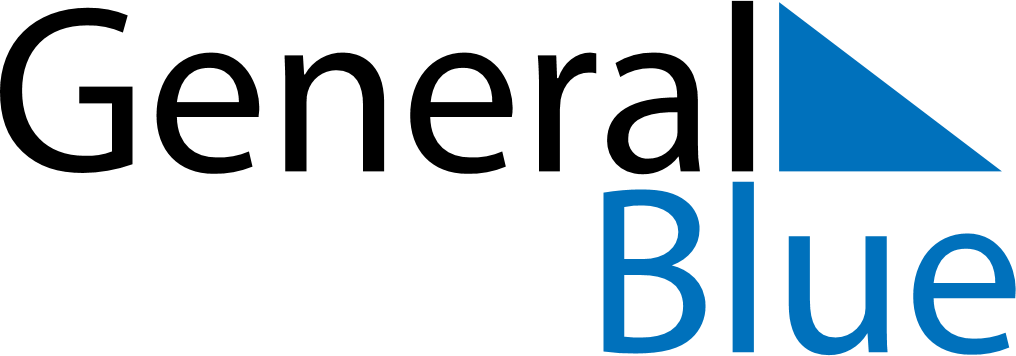 May 2020May 2020May 2020May 2020ArmeniaArmeniaArmeniaSundayMondayTuesdayWednesdayThursdayFridayFridaySaturday112Labour DayLabour Day34567889Yerkrapah DayYerkrapah DayVictory and Peace Day101112131415151617181920212222232425262728292930Republic Day31